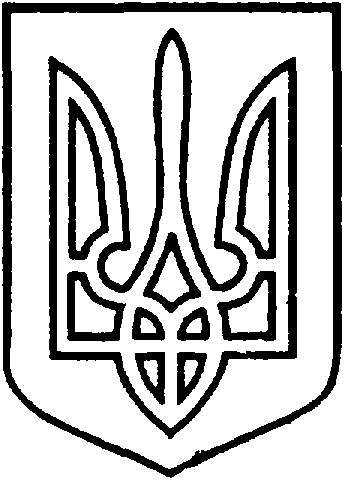 УКРАЇНАВІЙСЬКОВО-ЦИВІЛЬНА  АДМІНІСТРАЦІЯМІСТА  СЄВЄРОДОНЕЦЬК  ЛУГАНСЬКОЇ  ОБЛАСТІРОЗПОРЯДЖЕННЯКЕРІВНИКА ВІЙСЬКОВО-ЦИВІЛЬНОЇ  АДМІНІСТРАЦІЇЛуганська обл., м. Сєвєродонецьк,бульвар Дружби Народів, 3202 грудня 2020  року                                                                          № 1143 Про затвердження Статуту комунального підприємства «Комбінат шкільного харчування» Сєвєродонецької міської ради у новій редакціїКеруючись статтею 88 Цивільного кодексу України, статтями 24, 57, 65, 66, 78 Господарського кодексу України, частиною 1 статті 1, пунктом 10, пунктом 12 частини 1 статті 4, пунктом 8 частини 3 статті 6 Закону України «Про військово-цивільні адміністрації», Законом України «Про місцеве самоврядування в Україні», враховуючи розпорядження керівника Військово-цивільної адміністрації міста Сєвєродонецьк Луганської області від 02 грудня 2020 року № 1142 «Про збільшення статутного капіталу комунального підприємства «Комбінат шкільного харчування» Сєвєродонецької міської ради, ЗОБОВ’ЯЗУЮ:ЗАТВЕРДИТИ Статут комунального підприємства «Комбінат шкільного харчування» Сєвєродонецької міської ради (код ЄДРПОУ 32830931) у новій редакції (додається). Розпорядження керівника Військово-цивільної адміністрації міста Сєвєродонецьк Луганської області від 31 серпня 2020 року № 152 «Про затвердження Статуту комунального підприємства «Комбінат шкільного харчування» Сєвєродонецької міської ради в новій редакції» вважити таким, що втратило чинність з дати державної реєстрації Статуту.   Дане розпорядження підлягає оприлюдненню.    Контроль за виконанням цього розпорядження покладаю на заступника керівника Військово-цивільної адміністрації міста Сєвєродонецьк Луганської області Олега КУЗЬМІНОВА.Керівниквійськово-цивільної адміністрації                                         Олександр СТРЮК